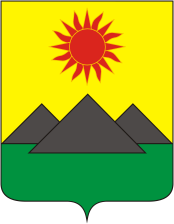 Отдел образования Администрации города ЗверевоПРИКАЗот 07.12.2021                                                                                        № 324 - ОД Об итогах проведения муниципального этапавсероссийской олимпиады школьниковв 2021-2022 учебном годуВ соответствии с приказом Министерства просвещения Российской Федерации от 27.11.2020 № 678 «Об утверждении порядка проведения всероссийской олимпиады школьников» (далее – Порядок), приказом Министерства общего и профессионального образования Ростовской области от 27.10.2021 № 956 «О проведении муниципального этапа всероссийской олимпиады школьников по общеобразовательным предметам в 2021 – 2022 учебном году», приказом Отдела образования Администрации города Зверево от 08.11.2021 № 302-ОД «О проведении муниципального этапа всероссийской олимпиады школьников в 2021 – 2022 учебном году», в целях реализации мероприятий по выявлению, поддержке и сопровождению одаренных детей, руководствуясь п. 5.14.2 Положения об Отделе образования Администрации города Зверево,ПРИКАЗЫВАЮ:1. На основании протоколов предметных жюри и решения оргкомитета муниципального этапа всероссийской олимпиады школьников утвердить списки победителей и призёров муниципального этапа всероссийской олимпиады школьников 2021-2022 учебного года (приложение № 1).2. Объявить благодарность:2.1. Членам городского оргкомитета за четкую организационную работу в период подготовки и проведения муниципального этапа всероссийской олимпиады школьников (приказ Отдела образования администрации города Зверево от 08.11.2021 № 302 - ОД «О проведении муниципального этапа всероссийской олимпиады школьников в 2021-2022 учебном году»).2.2. Директорам МБОУ (Т.В. Мищенко, Е.А. Подзоровой, Ю.В. Скоробогатько, И.Ю. Трухинцовой) за качественную и результативную организацию участия детей в муниципальном этапе всероссийской олимпиады школьников, за создание благоприятных условий во время проведения городских предметных олимпиад.2.3. Педагогам общеобразовательных учреждений за качественную подготовку победителей и призеров муниципального этапа всероссийской олимпиады школьников (приложение № 1).2.4. Педагогам, вошедшим в состав предметных жюри по проверке олимпиадных работ, за активную и профессиональную работу (приказ Отдела образования администрации города Зверево от 08.11.2021 № 302 - ОД «О проведении муниципального этапа всероссийской олимпиады школьников в 2021-2022 учебном году»).   3. Инспектору-методисту информационно-методического сектора Отдела образования Администрации города Зверево Никульшину Е.Н. сформировать дипломы победителей и призеров согласно списку (приложение № 1) в соответствии с образцом Министерства общего и профессионального образования Ростовской области.4. Директорам МБОУ (Т.В. Мищенко, Е.А. Подзоровой, Ю.В. Скоробогатько, И.Ю. Трухинцовой):4.1. Наградить победителей, призёров муниципального этапа всероссийской олимпиады школьников 2021-2022 учебного года в торжественной обстановке до окончания учебного года согласно списку (приложение № 1).4.2. Поощрить учителей-наставников за подготовку учащихся, направляемых на региональный этап всероссийской олимпиады школьников.4.3. Обеспечить участие школьников в региональном этапе всероссийской олимпиады школьников. 4.4. Определить перспективный план и формы педагогической работы с детьми, имеющими повышенный интерес к научной деятельности и проявляющими незаурядные способности в области учебных дисциплин, по подготовке к всероссийской олимпиаде школьников 2022-2023 учебного года.5. Контроль исполнения приказа оставляю за собой.Начальник Отдела образования                                                        Администрации города Зверево                                                    И.В.Сергеева                                                                                                                                                                                                  Приложение № 1 к приказу                                                                                                                                                                                           от     07.12.2021 № 324- ОДПобедители и призеры муниципального этапа всероссийской олимпиады школьников 2021-2022 учебного годапредметуровеньФ.И.О.ООтип дипломанаставникАнглийский язык9Тадиев Егор АлександровичМБОУ «Гимназия им. А.П. Чехова»победительЧернатынская Анна НиколаевнаОбществознание8Волков Дмитрий СергеевичМБОУ СОШ № 4 им.Д.В.БондаренкопобедительТищенко Мария ЮрьевнаОбществознание9Шубина Полина АлександровнаМБОУ СОШ № 1 им. Б.П.ЮрковапобедительМакеева Светлана АлександровнаБиология8Завялов Александр АлександровичМБОУ СОШ № 4 им.Д.В.БондаренкопобедительШемчук Ирина ВикторовнаБиология8Васютченко Анастасия ЮрьевнаМБОУ «Гимназия им. А.П. Чехова»призёрВащук Инна ВалерьевнаБиология9Куликов Александр АндреевичМБОУ СОШ № 4 им.Д.В.БондаренкопобедительШемчук Ирина ВикторовнаБиология9Коваленко Кирилл ПетровичМБОУ СОШ № 4 им.Д.В.БондаренкопризёрШемчук Ирина ВикторовнаБиология9Ангиленко Дарья ИгоревнаМБОУ «Гимназия им. А.П. Чехова»призёрФедоркова Елена ВасильевнаБиология10Нестерова Валерия НиколаевнаМБОУ «Гимназия им. А.П. Чехова»победительВащук Инна ВалерьевнаБиология11Рябых Виктория НиколаевнаМБОУ СОШ № 1 им. Б.П.ЮрковапобедительСавицкая Марина ГеннадьевнаИстория8Гончаренко Алиса АлександровнаМБОУ СОШ № 1 им. Б.П.ЮрковапобедительКожухова Людмила БорисовнаИстория9Евсеев Илья ВячеславовичМБОУ «Гимназия им. А.П. Чехова»победительЗасоба Наталья ВасильевнаИстория9Куликов Александр АндреевичМБОУ СОШ № 4 им.Д.В.БондаренкопризёрТищенко Мария ЮрьевнаЭкология10Чернобровкин Игорь ДмитриевичМБОУ «Гимназия им. А.П. Чехова»победительВащук Инна ВалерьевнаЭкология11Стрельцова Анастасия АндреевнаМБОУ СОШ № 4 им.Д.В.БондаренкопризёрШемчук Ирина ВикторовнаЭкология11Ильяева Анна ГеоргиевнаМБОУ СОШ № 4 им.Д.В.БондаренкопризёрШемчук Ирина ВикторовнаПраво10Чистова Алина АндреевнаМБОУ СОШ № 1 им. Б.П.ЮрковапобедительКожухова Людмила БорисовнаПраво10Галай Родион СергеевичМБОУ «Гимназия им. А.П. Чехова»призёрБелоглазова Ольга ДмитриевнаФизическая культура11Кривоконев Вячеслав АлексеевичМБОУ СОШ № 1 им. Б.П.ЮрковапризёрКузнецов  Роман ВалерьевичФизическая культура7Данильянц Карина РомановнаМБОУ «Гимназия им. А.П. Чехова»призёрМахнев Евгений ВалерьевичФизическая культура8Жевтяк НикитаСергеевичМБОУ «Гимназия им. А.П. Чехова»победительПередерий Светлана ЕвгеньевнаФизическая культура8Фирсов Илья ВячеславовичМБОУ «Гимназия им. А.П. Чехова»призёрПередерий Светлана ЕвгеньевнаФизическая культура10Галай РодионСергеевичМБОУ «Гимназия им. А.П. Чехова»призёрМахнев Евгений ВалерьевичФизическая культура9Алтышев Егор ГригорьевичМБОУ СОШ № 4 им.Д.В.БондаренкопобедительХиляй  Наталия НиколаевнаФизическая культура8Дыбова ВероникаКонстантиновнаМБОУ СОШ № 5 имени атамана М.И.ПлатовапобедительАксанова Наталия АнатольевнаФизическая культура8Соловьёва Анастасия АлександровнаМБОУ СОШ № 5 имени атамана М.И.ПлатовапризёрАксанова Наталия АнатольевнаФизическая культура9Зимина ИринаИвановнаМБОУ СОШ № 5 имени атамана М.И.ПлатовапобедительАксанова Наталия АнатольевнаФизическая культура11Севастополева Виктория НиколаевнаМБОУ СОШ № 5 имени атамана М.И.ПлатовапобедительАксанова Наталия АнатольевнаФизическая культура11Барышникова ТаисияАлександровнаМБОУ СОШ № 5 имени атамана М.И.ПлатовапризёрАксанова Наталия АнатольевнаМатематика7Юсупова Екатерина СергеевнаМБОУ «Гимназия им. А.П. Чехова»победительГорбунова Наталья ДмитриевнаМатематика7Ялилов Максим ВасильевичМБОУ «Гимназия им. А.П. Чехова»победительВенжик Тамара  ДмитриевнаЛитература7Замула Анастасия АлександровнаМБОУ «Гимназия им. А.П. Чехова»победительЛискова Наталья АлександровнаЛитература8ХухлаеваДарья АлексеевнаМБОУ СОШ № 1 им. Б.П.ЮрковапобедительАхцхецянОксана ВладимировнаЛитература8Воронова Валерия СергеевнаМБОУ СОШ № 4 им.Д.В.БондаренкопризёрКлючникова Ирина ВикторовнаЛитература9Зимина Ирина ИвановнаМБОУ СОШ № 5 имени атамана М.И.ПлатовапобедительТрудасимова Марина Борисовна Литература9Носковецкая Александра ЮрьевнаМБОУ СОШ № 5 имени атамана М.И.ПлатовапризёрРяснова Светлана НиколаевнаЛитература10Гончарова Анна АндреевнаМБОУ СОШ № 1 им. Б.П.ЮрковапобедительЧиркина Наталья МихайловнаЛитература10Бугрова Мария АлексеевнаМБОУ СОШ № 1 им. Б.П.ЮрковапризёрЧиркина Наталья МихайловнаЛитература10Галай Родион СергеевичМБОУ «Гимназия им. А.П. Чехова»призёрОвчар Ольга АлександровнаФизика11Михно Елизавета ИгоревнаМБОУ СОШ № 5 имени атамана М.И.ПлатовапобедительОспищева Анна МихайловнаЭкономика10Бондаренко Андрей ЮрьевичМБОУ «Гимназия им. А.П. Чехова»победительБелоглазова Ольга ДмитриевнаТехнология7Покусаева Александра АлександровнаМБОУ «Гимназия им. А.П. Чехова»победительГамова Ольга ВладимировнаТехнология8Конькова Анастасия РомановнаМБОУ «Гимназия им. А.П. Чехова»победительГамова Ольга ВладимировнаТехнология9Фиськова Виктория МихайловнаМБОУ СОШ № 1 им. Б.П.ЮрковапобедительЛось Анастасия ВикторовнаТехнология9Шкуратова Ульяна ТельмановнаМБОУ СОШ № 1 им. Б.П.ЮрковапобедительЛось Анастасия ВикторовнаТехнология7Тихонов Дмитрий СергеевичМБОУ СОШ № 4 им.Д.В.БондаренкопобедительТимофеева Галина ИвановнаТехнология8Завялов Александр АлександровичМБОУ СОШ № 4 им.Д.В.БондаренкопобедительТимофеева Галина ИвановнаИскусство7Замула Анастасия АлександровнаМБОУ «Гимназия им. А.П. Чехова»победительГашкова Надежда ЛеонидовнаИскусство11Троценко Анастасия АлексеевнаМБОУ СОШ № 1 им. Б.П.ЮрковапобедительМакеева Светлана Александровна